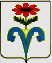 АДМИНИСТРАЦИЯ БЕССТРАШНЕНСКОГО СЕЛЬСКОГО ПОСЕЛЕНИЯ ОТРАДНЕНСКОГО РАЙОНАПОСТАНОВЛЕНИЕот 12.12.2022                                                                                     №_57ст. БесстрашнаяОб отмене постановления от 25 февраля 2020 года №10 «Об утверждении Порядка применения к муниципальным служащим взысканий за несоблюдение ограничений и запретов, требований о предотвращении или об урегулировании конфликта интересов и неисполнение обязанностей, установленных в целях противодействия коррупции»В целях привидения в соответствие с законодательными актами федерального и краевого законодательства, руководствуясь Федеральными законами от 6 октября 2003 года №131-ФЗ «Об общих принципах организации местного самоуправления в Российской Федерации», Федерального закона от 2 марта 2007 года №25-ФЗ «О муниципальной службе в Российской Федерации» (в редакции Федерального закона от 16 декабря 2019года №432-ФЗ) , а также Уставом Бесстрашненского сельского поселения Отрадненского района, постановляю:1. Постановление администрации Бесстрашненского сельского поселения от 25 февраля 2020 года №10 «Об утверждении Порядка применения к муниципальным служащим взысканий за несоблюдение ограничений и запретов, требований о предотвращении или об урегулировании конфликта интересов и неисполнение обязанностей, установленных в целях противодействия коррупции» признать утратившим силу.2. Общему отделу администрации Бесстрашненского сельского поселения (Козлова) обеспечить опубликование (обнародование) настоящего постановление в установленном законодательством порядке.3. Контроль за выполнением настоящего постановления оставляю за собой.4. Постановление вступает в силу со дня его официального опубликования (обнародования).Глава Бесстрашненского сельскогопоселения Отрадненского района                                        А.В. Рязанцев 